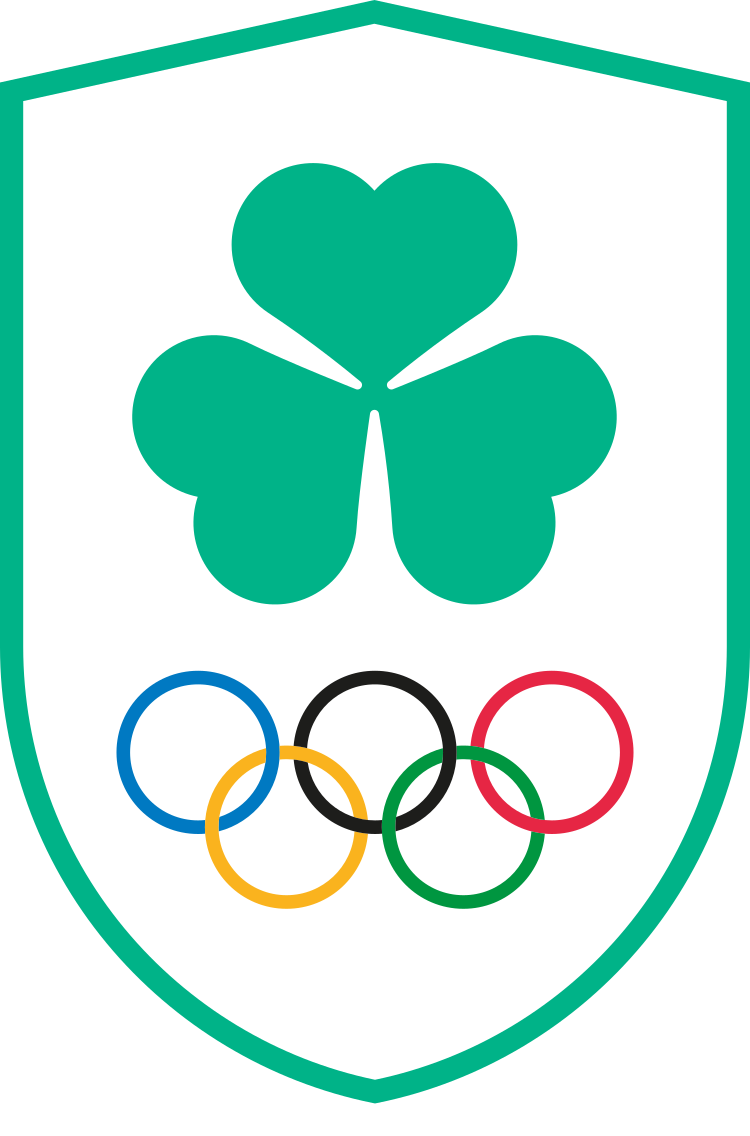 Olympic Federation of IrelandNational Federation Funding Support ProgrammeThis document outlines the purpose and details of the application process for National Federations to apply for additional funding from the Olympic Federation of Ireland towards specific Olympic focused projects.IntroductionIn line with our Strategic Plan 2018-2024, the Olympic Federation of Ireland will make a ‘discretionary fund’ available to National Federations to support Olympic focused projects across the current Olympic cycle (up to Paris Summer Games 2024). The purpose of this programme is to provide additional funds to the National Federations towards specific Olympic focused projects and programmes. This is over and above the funding the OFI will provide to support costs associated with sending athletes and teams to compete in Olympic events and support provided to members through Olympic Solidarity Projects/Programmes funding.For clarification purposes, this fund does not include Olympic Solidarity Funding or direct athlete/ coach funding provided by the OFI during the cycle. The ‘discretionary fund’ will be aimed at providing support for projects in the following areas:National Federation Olympic Development SupportPerformance Coach Support‘Make a Difference’ ProjectsAll eligible* National Federations may apply for funding under these headings, however this should be done in line with the core principles outlined as part of this document. Therefore, National Federations should carefully consider the scale and scope of any funding applications they submit.*Full and Associate Member National Federations are eligible for funding in a maximum of two years of each grants cycle. The current grants cycle runs from 2022 – 2024. National Federation Olympic Development SupportThe purpose of support under this category is to provide grant support to National Federations for Olympic and Sport Development projects.National Federations can apply for funding up to a maximum of €20k for any one award and are subject to a maximum of two awards within each Olympic cycle. Any application under this heading must provide clear evidence of how the support will be used for ongoing or new development projects within the sport with a clear Olympic and /or Sport development focus. Projects may include the hosting of competitive events in Ireland, or ongoing development programmes. The detail should include expected project outcomes and timeframes.Performance Coach SupportInvestment in performance coaching support is highlighted as a key strategic priority for National Federations to develop long-term sustainable success in Olympic Sports and legacy impact. The OFI will target, in partnership with Sport Ireland and other key stakeholders within the high-performance sports system, specific supports to National Federations in performance coach support. For example, support targeted to the coaches working with current Olympic cycle athletes and specific next generation high performance athletes.In partnership with the Performance Directors of the National Federations, the OFI may carry out an audit of coach needs and gaps, when assessing the applications under this heading.Other supports are already available through Olympic Solidarity Funding programme for coaching related support such as coaching scholarships, coaching with impact programmes, and national level coaching courses.National Federations are invited to apply for any non-Olympic solidarity funded projects to support performance coaching projects or programmes. National Federations can apply for funding up to a maximum of €20k for any one award and are subject to a maximum of two awards within each Olympic cycle. ‘Make a Difference’ ProjectsThe OFI will provide additional supports to National Federation high performance programmes based on a needs’ analysis with the CEOs and Performance Directors identifying where there are potential gaps not being served through existing funding and services provided by Sport Ireland, Sport Ireland Institute or other stakeholders. National Federations can apply for funding in applications from up to a maximum of €20k for any one award and are subject to a maximum of two awards within each Olympic cycle.Funding PrinciplesThe following core principles apply to the OFI ‘discretionary fund’ policy:OFI Funding should be used to support National Federations where that funding can add value, make a real difference, deliver impact and be more relevant to contributing to Olympic Sport success;Any funding supports should be directly linked to a set of objectives which can be tracked and measured for impact through Key Performance Indicators;All funding supports will be provided based on agreed and clear investment criteria linked to delivery of impact and with transparent decision-making processes;Discretionary OFI funding will be focused on supporting the ‘journey’ of the National Federations and recognise that each sport is in a different stage of their ongoing journey. Therefore, the funding supports will be tailored to reflect the individual needs and potential value-added role that the OFI can play to assist the sports;The OFI will work closely with other stakeholders within high-performance sport in Ireland to ensure the funding is used in a co-ordinated way and complimentary to other funding supports made available to NFs through Sport Ireland and other funding bodies;Discretionary OFI funding will not be allocated to individual athletes rather it will be provided to the NFs linked clearly to an Olympic focus (note: The Athletes’ Commission has a separate budget to support a Make a Difference athletes’ fund);Discretionary OFI funding will not be used to fund new/existing ‘positions’ within NFs except in exceptional circumstances based on NF applications linked to an Olympic focus and in such exceptional cases funds will only be made available to part fund ‘positions’ and only for a defined period of time (i.e. not on a long-term basis);Discretionary OFI funding cannot be used for duplicate funding i.e. the National Federations must be able to prove that the funding request is not used for programmes already covered through other funding sources;The role the OFI plays (and will play in the current and future Olympic cycles) should be communicated more clearly by those in receipt of support to demonstrate the practical, value added impact it has with the Olympic sports in Ireland;The OFI should be informed of the launch of any programme / project funded through the OFI discretionary fund and will have permission to promote and communicate the support provided. The OFI will investigate the value of available funds to maximise the scale of discretionary funding possible over each Olympic cycle. Depending on the take-up in any year some projects/programmes may not receive the full fund applied for.The following split of funding will be used as a guideline for how any available funds will be allocated. This is merely a guideline and is not definitive:National Federation Olympic Development Support	15%Performance Coach Support	35% (topped up with OS funding)‘Make a Difference’ Projects	50%Application ProcessAll National Federations are invited to apply for funds within the scope of this programme. Applications, under each of the three funding areas, will be reviewed by a specially appointed OFI review group (which will include independent/external personnel and will also include Sport Ireland personnel). A weighted criterion will be applied to all applications under the following headings:Applications for 2023 funding are invited to be submitted by National Federations, using the form below, by 20 February 2023.Conditions of FundingThe National Federations will receive the funding in two instalments. The OFI will issue 70% in an initial instalment following the decision to approve funding. The remaining 30% of the funding will be issued to the National Federation at the end of the project, once the relevant National Federation provide the following materials:Final project/programme reportAll proofs of payment related to the project/programmeInvoice from the National Federation to the OFI.The OFI will oversee the proper use of funds and may review progress of the project/programme, at any time, to ensure the agreed target outcomes and objectives are in line with the original application.Each National Federation will submit periodic reports and necessary evidence on an ongoing basis to ensure that the OFI can monitor the execution of the project /programme. The reporting requirements will be agreed with each National Federation upon awarding of the funding.The OFI is entitled to suspend any decision on a National Federation application for funding where the OFI has any concerns of non-compliance by the Federation in relation to governance requirements or the Federation is subject to any investigation on this or other matters such as financial impropriety, disreputable action or statutory inquiries. Where this occurs when funds have already been allocated the Federation can with-hold any funds still to be allocated pending the outcome of any investigation on the matter internal or external to the OFI.Any National Federation receiving the funding from the OFI must:Provide the OFI with all necessary information and supporting documentary evidence related to the use of the allocated funds and the implementation of the project/programme;Have at least two authorised signatories from the National Federation on their application;Designate	a   competent	person   who	shall	be	responsible   for   monitoring	the project/programme;Use the funds made available solely for the purpose outlined in the application process;Inform the OFI at any time if the National Federation encounters any issue in relation to the implementation of the project/programme;Assist the OFI in the monitoring and overseeing of the implementation of the project/programme.Acknowledge support of the OFI in any PR/Media coverage of the project/programmeOlympic Federation of IrelandNational Federation Funding Support     Programme 2023Application Form: Return to admin@olympicsport.ie by 20 Feb 2023 Project/Programme Evaluation CriteriaAdditional AttachmentsI, the undersigned, certify that the information provided in this application is accurate and true and that the National Federation Board and/or Executive Committee have reviewed and approved this submission.Name	Title	DateName	Title	DateCriteriaKey ConsiderationWeightingOlympic and Sport Development FocusHow does the project/programme demonstrate a clear link to an Olympic and/or Sport Development focus30%Planned OutcomeWhat are the planned outcomes and how these will be measured30%SustainabilityHow will the project/programme deliver a long-term impact within the sport30%AccountabilityWhat processes are proposed to be put in place to assure the funds are used for the sole purpose of the project/programme applied for10%National FederationContact DetailsPrimary Contact : Role :Email : Telephone : Address :Funding Request(please select one)National Federation Olympic Development Support Performance Coach Support‘Make A Difference’ Project SupportProject/Programme Summary & amount(include separate attachment as required)€5,000€10,000€15,000€20,000Olympic and Sport Development Focus (30%) (Please summarise how the project/programme demonstrates a clear link to an Olympic and/or Sport Development focus. Provide additional attachments as required)Planned Outcome (30%) (Please summarise the planned outcomes and how they will be measured. Provide additional attachments as required)Sustainability (30%)(Please indicate how the project/ programme will provide a long- term impact for the sport.Provide additional attachments as required)Accountability (10%) (Please provide details of the processes that will be used to ensure the funds are used forthe sole purpose of the project/ programme applied for)Please indicate which of the following documents are attached to the applicationAttachedProject/Programme Detailed DescriptionNational Federation Cover LetterOlympic and Sport Development Focus criteria additional materialPlanned Outcome criteria additional materialSustainability criteria additional materialAccountability criteria additional materialAdditional relevant documentation to support the application